Bleu panache lance son second appel de textes!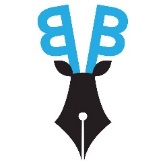 Bleu panache, la nouvelle revue numérique de création littéraire en Abitibi-Témiscamingue, est à la recherche de textes pour son second numéro! Nous invitons les auteurs de l’Abitibi-Témiscamingue, émergents ou chevronnés, à soumettre leurs textes originaux. Les propositions seront évaluées par un comité de lecture et seuls les textes retenus seront publiés.Thème : Blanc.
Date de tombée : 31 juillet 2014 à 23h59.
Longueur maximale : 2000 mots. Critères d’admissibilité :être résident de l’Abitibi-Témiscamingue;soumettre un texte original et inédit;être l’auteur du texte soumis.Formes littéraires acceptées : poésie, prose, conte, récit, nouvelle. Les textes devront s’inspirer, de près ou de loin, du thème imposé.Les textes doivent obligatoirement être envoyés en format Word, par la poste (sur clé USB ou sur CD) ou par courriel avant le 31 juillet 2014, à l’adresse suivante :BLEU PANACHE
150, avenue du Lac, Rouyn-Noranda, Québec J9X 4N5
bleu_panache@indicebohemien.orgPour en savoir plus sur le fonctionnement de Bleu panache ou pour soumettre un texte, contactez Claudia Caron à bleu_panache@indicebohemien.org ou consultez le bleupanache.com. Au plaisir de vous lire!